   Setmana del 30 al 4 de maig     Setmana del 7 al 11 de maig     Setmana del 14 al 18 de maig            DILLUNS      DILLUNS       DILLUNS- Puré de verdures - Filet de lluç arrevossat amb tomàtiga, pastanagues i olives - Fruita del temps- Patates bullides amb mungetes tendres - Pilotes amb tomatigat - Fruita del temps - Puré de pastanagues - Petxugues de pollastre marinades amb mel i mostassa a la planxa amb xampinyons -Fruita del temps       DIMARTS     DIMARTS      DIMARTS               FESTA- Llenties - Truita de pernil i espinacs amb tomàtiga i olives - Fruita del temps - Ensalada de pasta amb pernil dolç formatge, blat d'indi, pomes i olives - Escalopes de peix amb lletuga i pastanagues -Fruita del temps     DIMECRES     DIMECRES     DIMECRES- Espaguetis amb tomatigat - Hamburgueses de pollastre amb verdures saltejades - Fruita del temps - Ensalada tropical amb pinya,blat d'indi ,olives i lletugues - Macarronada de tonyina - Iogur - Ciurons - Truita a la francesa amb tomàtiga, olives i lletuga - Fruita del temps        DIJOUS        DIJOUS        DIJOUS- Ensalada de ciurons, pernil, tomàtiga,olives i pastanagues - Truita de carabassons i cebes  amb tomatigat - Iogur - Arròs cubano - Bacallà  as forn en salsa de cebes i fesols - Fruita del temps - Patates bullides amb colflor - Carn en salsa i carabassons- Fruita del temps      DIVENDRES     DIVENDRES     DIVENDRES- Panadera de vedella i verdures- Calamar a la romana amb lletuga i pastanagues - Fruita del temps - Sopa de conill amb galets - Bistecs de porc empanats amb tomàtiga i olives - Fruita del temps - Ensalada de tomàtiga ou dur, olives, tonyina i blat d'indi - Fideos a la cassola - Iogur 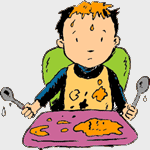 